 		                Dells Waterpark Classic– March 15-17, 2019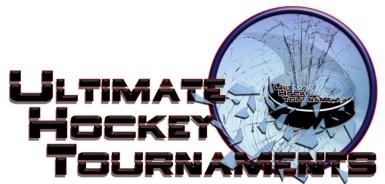                                                          Bantam B Division 		    Tournament FormatFour team with each team playing 3 preliminary round games. At that conclusion, 1st plays 2nd place for the Championship.  The 3rd and 4th place teams play in a consolation game. Standings		Game Results	TeamPoints Gm1Points Gm2Points Gm3Total PointsTiebreakers Indy Jr. Fuel, IN2013Most wins South Central Cyclones, WI1113 Pekin Dragons, IL0011 Southern Illinois Ice Hawks, IL2125Fri 8:55 8:55PmPmDells Poppy RinkDells Poppy RinkSIIHSIIHSIIH6vs.vs.vs.PekinPekinPekin1Sat 11:3011:30AmAmDells Poppy RinkDells Poppy RinkIndyIndyIndy2vs.vs.vs.PekinPekinPekin0Sat12:45 12:45 PmPmDells Poppy RinkDells Poppy RinkCyclonesCyclonesCyclones1vs.vs.vs.SIIHSIIHSIIH1Sat  5:30  5:30PmPmDells Poppy RinkDells Poppy RinkSIIHSIIHSIIH4vs.vs.vs.IndyIndyIndy2Sat  6:45  6:45PmPmDells Poppy RinkDells Poppy RinkPekinPekinPekin1vs.vs.vs.CyclonesCyclonesCyclones1Sun  9:10  9:10AmAmDells Poppy RinkDells Poppy RinkIndyIndyIndy2vs.vs.vs.CyclonesCyclonesCyclones2HOMEHOMEHOMEAWAYAWAYAWAYAWAYSundaySunday   2:15   2:15PmPmDells Poppy Rink3rd Place 3rd Place Cyclones         1-1 TIECyclones         1-1 TIECyclones         1-1 TIE4th Place 4th Place    Pekin                                                   Consolation   Pekin                                                   Consolation   Pekin                                                   Consolation   Pekin                                                   ConsolationSunday    Sunday       3:25   3:25PmPmDells Poppy Rink1st Place   SIIH                 1-0  SIIH                 1-0  SIIH                 1-0  SIIH                 1-02nd Place2nd Place2nd PlaceIndy                                                ChampionshipIndy                                                ChampionshipIndy                                                Championship